PENERAPAN MODEL PEMBELAJARAN CONNECTING-ORRGANIZING-REFLECTING-EXTENDING (CORE) UNTUK MENINGKATKAN KEMAMPUAN KOMUNIKASI DAN KONEKSI MATEMATIS SISWA SERTA DISPOSISI MATEMATIK PADA SISWA SMATESISDiajukan untuk memenuhi salah satu syarat memperoleh gelar Magister Pendidikan Matematika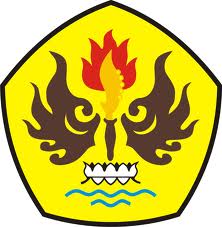 Oleh GITA SETIAWAN158060046MAGISTER PENDIDIKAN MATEMATIKAPROGRAM PASCASARJANAUNIVERSITAS PASUNDAN BANDUNG2018LEMBAR PENGESAHANPENERAPAN MODEL PEMBELAJARAN CONNECTING-ORGANIZING-REFLECTING-EXTENDING (CORE) UNTUK MENINGKATKAN KEMAMPUAN KOMUNIKASI DAN KONEKSI MATEMATIS SERTA DISPOSISI MATEMATIK PADA SISWA SMA(Penelitian Tindakan Kelas di Kelas X SMAN 1 Parungkuda)TESISOleh:GITA SETIAWAN158060046Draf tesis ini telah memenuhi persyaratan karya tulis ilmiah dan telah disetujui oleh tim pembimbing untuk diujikan dalam siding tugas ahir guna memperoleh gelar Magister Pendidikan MatematikaBandung,     Januari 2018TIM PEMBIMBINGMengetahui,Pimpinan Program Magister Pendidikan MatematikaH.Bana G.Kartasasmita, Ph.D.NIP.130760130PERNYATAAN KEASLIAN TESISDengan ini saya yang bertanda tangan di bawah ini, Nama		: Gita SetiawanNPM		: 158060046Judul Tesis	: Penerapan Model Pembelajaran Connecting-Organizing-Reflecting-Extending (Core) Untuk Meningkatkan Kemampuan Komunikasi dan Koneksi Matematis serta Disposisi Matematik pada Siswa SMAMenyatakan bahwa dengan tesis di atas beserta seluruh isi adalah benar-benar karya sendiri dan saya tidak melakukan penjiplakan atau pengutipan dengan cara-cara yang tidak sesuai dengan etika keilmuan yang berlaku dalam masyarakat keilmuan. Atas pernyataan ini, saya siap menanggung resiko/sanksi yang dijatuhkan kepada saya apabila kemudian ditemukan adanya pelanggaran terhadap etika keilmuan yang ada dalam kaya saya, atau ada klaim dari pihak lain terhadap keaslian karya saya ini. KATA PENGANTAR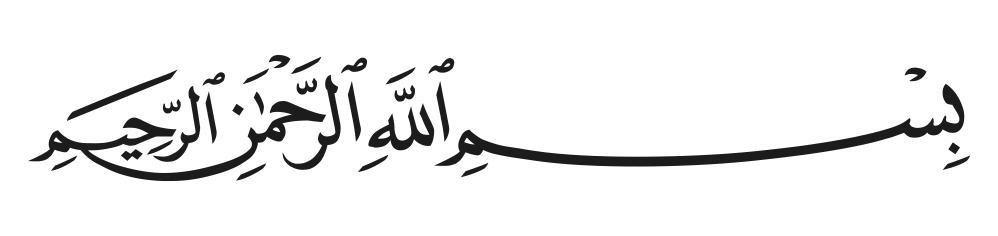 Assalammu’alaikum Wr.WbSegala puji bagi Allah swt, karena Allah adalah sumber dari segala kebaikan yang patut dipuji. Atas berkat rahmat dan karunia-Nya lah penulis dapat menyelesaikan tesis dengan judul “Penerapan Model Pembelajaran Connecting-Organizing-Reflecting-Extending (Core) Untuk Meningkatkan Kemampuan Komunikasi dan Koneksi Matematis serta Disposisi Matematik pada Siswa SMA”.Adapun tujuan penulisan tesis ini adalah untuk memenuhi salah satu syarat dalam menyelesaikan studi pada Program Studi Magister Pendidikan Matematika Pascasarjana Universitas Pasundan Bandung.Meskipun dalam menyelesaikan tesis ini penulis menemui kesulitan dan hambatan, tetapi karena adanya dorongan dan motivasi dari berbagai pihak, maka tesis ini dapat selesai dalam waktu yang sudah ditentukan. Dalam penulisan ini penulis melibatkan banyak pihak yang penulis rasakan sangat membantu, baik secara moral maupun spiritual dalam penyelesaiannya. Oleh karena itu, dengan segala kerendahan hati penulis mengucapkan terima kasih yang sebesar-besarnya atas kerjasama dan do’a yang telah diberikan kepada penulis selama pembuatan tesis ini. Penulis menyampaikan ucapan terima kasih yang tak terhingga kepada yang terhormat: Ibu Prof. Dr. Hj. R.Poppy Yuniawati, M.Pd, selaku pembimbing I yang ditengah kesibukannya telah memberikan bimbingan dan pengarahan kepada penulis dalam menyelesaikan tesis ini dan selaku Sekertaris Program Studi Pendidikan Matematika Pascasarjana Universitas Pasundan Bandung.Bapak Prof. Dr. H. Rully Indrawan, M.Si, selaku pembimbing II yang ditengah kesibukannya telah memberikan bimbingan dan pengarahan kepada penulis dalam menyelesaikan tesis ini dan selaku Asisten Direktur I Pascasarjana Universitas Pasundan Bandung.Bapak H. Bana G. Kartasasmita, Ph. D, selaku ketua program studi Pascasarjana Universitas Pasundan Bandung yang telah memberikan arahan dan bimbingan selama perkuliahan.Seluruh Dosen Pengajar Program Studi Pascasarjana Universitas Pasundan Bandung yang telah memberikan bekal ilmu yang sangat berharga bagi wawasan keilmuan serta memberikan bimbingan kepada penulis selama mengikuti studi.Kepala Sekolah SMAN 1 PARUNGKUDA, terima kasih atas bantuan dan izinnya selama penulis melakukan tesis ini dan untuk mengadakan penelitian disekolah yang bapak pimpin.Rekan-rekan Guru dan Staf TU SMAN 1 PARUNGKUDA beserta siswa/siswa yang telah membantu penulis selama pelaksanaan penelitian dilapangan.Rekan-rekan satu angkatan 2015 Pascasarjana Universitas Pasundan Bandung yang selalu memberikan dukungan dan segala bantuan, kritikan serta saran-saran dan diskusinya. Serta semua pihak yang telah memberikan motivasi dan bantuannya dalam penyelesaian tesisi ini yang tidak dapat disebutkan satu persatu.Penulis menyadari akan kekurangan-kekurangan yang masih terdapat dalam tesis ini, baik dari segi penulisan maupun penyajiannya. Hal tersebut dikarenakan keterbatasan pengetahuan yang dimiliki. Oleh karena itu penulis sangat mengharapkan saran dan kritik konstruktif dari semua pihak. Semoga Allah SWT membalas semua kebaikannya dan senantiasa menurunkan segala rahmat-Nya kepada kita semua Amin.Wabillahit Taufiq Wal Hidayah, Wassalammu’alaikum Wr.Wb.“Dan bahwasanya seseorang tidak akan memperoleh selain apa yang telah diusahakannya”(QS. An Najm:39)Karya tulis ini kupersembahkan untuk saudaradan  orang tua yang sangat saya hormati dan sayangiPembimbing I,Prof.Dr.Hj.R.Poppy Yaniawati, M.Pd.NIP.196801211992032001Pembimbing II,Prof.Dr.H.Rully Indrawan, M.Si.NIP.19610361985031003Bandung,   Januari 2018Yang Membuat Pernyataan,Gita Setiawan NPM.158060046Bandung,    Januari 2018Penulis